Miastko, dn. 2.11.2017r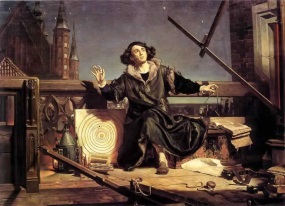 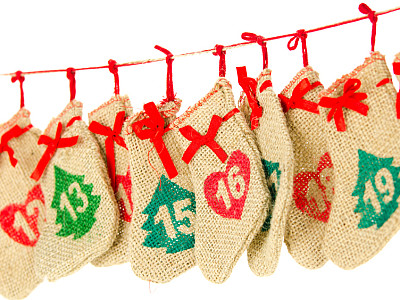 Regulamin konkursu§1 Cel konkursuCelem konkursu jest zainteresowanie uczniów kulturą krajów niemieckiego obszaru językowego, wykorzystanie Internetu jako źródła wiadomości i pomocy w tworzeniu pracy,  podtrzymywanie tradycji oraz umożliwienie uczestnictwa w konkursie uczniom słabszym, a mającym zdolności plastyczne.
§2 Organizator konkursuOrganizatorem konkursu jest Szkoła Podstawowa nr 1 w Miastku.                                                                                                                                                             
§3 Uczestnicy konkursuKonkurs kierowany jest do uczniów klas IV-VII szkoły podstawowej. 
§4 Praca konkursowa1. Zadanie konkursowe polega na wykonaniu kalendarza adwentowego, zawierającego     24 okienka. Każde z nich należy podpisać dowolnymi słowami lub zwrotami w języku niemieckim związanymi ze Świętami Bożego Narodzenia.                                                                                                                                           2. Technika pracy jest dowolna.                                                                                                                                                                                  3. Praca powinna zawierać jednego autora. Każdy uczeń może wykonać tylko jedną pracę.                                                                                                                                   4. Do kalendarza należy DOKLEIĆ kartę zgłoszenia oraz zgodę na publikowanie pracy (załącznik nr 1).
5. Ocenie pracy będzie podlegać: zgodność z tematem, pomysł, poprawność językowa, estetyka.
6. Prace nie będą odsyłane do szkół.                                                                                                                     7. Warunkiem wzięcia udziału w konkursie jest zaakceptowanie niniejszego regulaminu przez uczestników konkursu. §5 Terminy konkursowe1. Konkurs odbędzie się w dwóch etapach szkolnym i ogólnopolskim.2. Za organizację i przeprowadzenie etapu szkolnego konkursu odpowiada dyrektor szkoły, który powołuje Szkolną Komisję Konkursową. W skład komisji wchodzą przewodniczący oraz co najmniej dwóch nauczycieli, w tym przynajmniej jeden nauczyciel języka niemieckiego.3. Każda ze szkół może nadesłać maksymalnie 15 prac.4. I szkolny etap konkursu należy przeprowadzić do 12 grudnia 2017 roku. 5. Prace ocenione przez szkolną komisję należy przesłać lub dostarczyć wraz z wypełnionymi protokołami (załącznik nr 2 oraz 3) do 14 grudnia 2017 roku na adres: 
Szkoła Podstawowa nr 1 
ul. Bolesława Chrobrego 7
77-200 Miastko
Z dopiskiem IV OGÓLNOPOLSKI NAJPIĘKNIESZY KALENDARZ ADWENTOWY "DER SCHÖNSTE ADVENTSKALENDER"
6. Rozstrzygnięcie konkursu nastąpi 19 grudnia 2016 roku. Informacje o wynikach zostaną umieszczone na stronie internetowej szkoły. Nagrody za najlepsze prace zostaną rozesłane do szkół.                                                                                                                                                     7. Osoby do kontaktu: Monika Gołuńska, Monika Gajewska-(059) 857 29 62 Zapraszamy do udziału w konkursie i życzymy powodzenia!
Załącznik nr 1ZGODA NA PUBLIKOWANIE PRACOświadczam, że wyrażam zgodę na  umieszczanie i publikowanie pracy wykonanej przez moje dziecko na stronie internetowej szkoły  oraz w mediach w celu informacji i promocji szkoły w ramach IV OGÓLNOPOLSKIEGO KONKURSU NA NAJPIĘKNIEJSZY KALENDARZ ADWENTOWY "DER SCHÖNSTE ADVENTSKALENDERPodstawa prawna:Ustawa z dnia 29 sierpnia 1997 r. o ochronie danych osobowych.Ustawa o prawach autorskich i prawach pokrewnych - Art.81 i 83ROZPORZĄDZENIE MINISTRA SPRAW WEWNĘTRZNYCH i ADMINISTRACJI z dnia 29 kwietnia 2004 r. Dz. U. z 2004 r. Nr 100, poz. 1024 w sprawie dokumentacji przetwarzania danych osobowych oraz warunków technicznych i organizacyjnych, jakim powinny odpowiadać urządzenia i systemy informatyczne służące do przetwarzania danych osobowychKodeks Cywilny - Art. 23 i 24 Ustawa z dnia 19 lutego 2004 r. o systemie informacji oświatowej (Dz. U. Nr 49, poz. 463)
*niepotrzebne skreślićZałącznik nr 2 ……………………………….			                       		………………………………….       /pieczątka szkoły/                         	                                         	      /miejscowość, data/                                                                 		       PROTOKÓŁ Z PRZEPROWADZENIA SZKOLNEGO ETAPUIV OGÓLNOPOLSKIEGO KONKURSU NA NAJPIĘKNIEJSZY KALENDARZ ADWENTOWY "DER SCHÖNSTE ADVENTSKALENDER"Szkolna Komisja Konkursowa przeprowadzająca eliminacje:…………………………………………………………… - przewodnicząca/y komisji………………………………………………………….... - członek komisji…………………………………………………………… - członek komisjiw dniu……………………..……..………………………….…. przeprowadziła I etap konkursu  w szkole                                                       /data /                                                                                                                                             ………………………………………………………………………………………………………………………………………..../nazwa szkoły/                                                                    W konkursie wzięło udział ……………………..……..…………………………..uczniów.                                                                     /podać liczbę uczniów przystępujących do konkursu/Do etapu ogólnopolskiego zostały wybrane prace następujących uczniów:Uwagi o przebiegu konkursu:………………………………………………………………………………………………………………………………………………………………………………………………………………………………………………………………………………Podpisy członków komisji:             					Podpis Przewodniczącego Szkolnej Komisji Konkursowej  …………………………………..Członek: ………………………………….		     	      Członek: ………………………………….			 Załącznik nr 3POWOŁANIE SZKOLNEJ KOMISJI KONKURSOWEJPowołuję Szkolną Komisję Konkursową do przeprowadzenia szkolnego etapu IV OGÓLNOPOLSKIEGO KONKURSU NA NAJPIĘKNIEJSZY KALENDARZ ADWENTOWY "DER SCHÖNSTE ADVENTSKALENDER"w szkole …………………………………………………………………………………………………/pełna nazwa szkoły/w składzie:Przewodniczący:………………………………………………………………………….. / imię i nazwisko nauczyciela, nauczany przedmiot/Członek: …………………………………………………………………………………… 				/ imię i nazwisko nauczyciela, nauczany przedmiot/Członek: ……………………………………………………………………………………/ imię i nazwisko nauczyciela, nauczany przedmiot/                                                                              …..………………………                                                                                      	            /pieczęć i podpis dyrektora szkoły/Karta zgłoszenia pracy do konkursu "DER SCHÖNSTE ADVENTSKALENDER"Karta zgłoszenia pracy do konkursu "DER SCHÖNSTE ADVENTSKALENDER"Imię i nazwisko ucznia, klasaPIECZĄTKA szkołyAdres szkołyTelefon Nauczyciel prowadzącyImię i nazwisko uczniaImię i nazwisko 
rodziców / 
opiekunów prawnych*  Czytelny podpis
rodziców / 
opiekunów prawnych *DataL.p.Imię i nazwisko uczniaKlasa1.2.3.4.5.6.7.8.9.10.11.12.13.14.15.